潍坊学院第十九届大学生科技文化艺术节关于举办原创文学作品朗诵视频大赛的通知各团总支、学生分会：为庆祝中华人民共和国成立70周年，五四运动100周年，教育引导广大团员青年深入贯彻落实习近平新时代中国特色社会主义思想，不忘初心，牢记使命，重温中华人民共和国发展历史，弘扬和传承五四精神，营造浓厚的校园文化氛围，凝聚青春力量，丰富广大学生的校园文化生活，激发学生创作灵感，充分发掘创作、朗诵等方面的人才，增强各学院学生的交流与沟通。教师教育学院团总支决定，在潍坊学院第十九届大学生科技文化艺术节期间，举办“传承百年梦，青春砥砺行”原创文学作品朗诵视频大赛。现将有关事宜通知如下：组织单位主办：潍坊学院团委承办：教师教育学院团总支、学生会协办：且听风吟言文协会活动时间活动报名及作品征集时间：2019.5.5—2019.5.14参赛作品评比时间：2019.5.15—2019.5.20优秀作品展示时间：2019.5.21—2019.5.27三、活动对象潍坊学院全体在校学生四、作品内容及要求（一）文学作品1.文体不限，内容符合庆祝中华人民共和国成立70周年、五四运动100周年主题，主题鲜明，思想积极健康，条理清晰，表达流畅；2.作品必须为原创作品，不可抄袭、套改，一经发现，取消参赛资格，通知所在学院提出批评；（二）朗诵视频1.朗诵时可选用合适的背景、配乐、服装等，要求衣着整洁，仪态端正大方；2.朗诵内容切合主题，积极向上；3.语言表达流畅，声音洪亮，情感丰富；（三）参赛形式此次活动分为个人参赛和团体参赛两种参赛形式；个人参赛：文学作品创作和朗诵均由个人完成；团队参赛：各学院参赛选手可自由组队，分工合作，作品创作和作品朗诵并非限制为同一人。作品创作为一人原创，一人或多人对作品进行演绎朗诵。五、活动流程活动报名及作品征集：2019年5月14日前，各学院将参赛汇总表（附件一）填写完整，将参赛选手原创文学作品、作品原创承诺书（附件二）、朗诵视频三项内容以压缩文件的形式打包发至邮箱1498024047@qq.com；截止时间为5月14日12:00；文件格式要求：将各参赛选手作品及承诺书放置于文件夹中，重命名为“姓名+参赛作品+作品形式”，如：陈一迪《歌颂春天》 朗诵组；各学院将作品文件夹及参赛汇总表汇总至总文件夹，重命名为“学院名称”，如：教师教育学院；注：各学院提交原创作品及朗诵视频各不少于一份。六、活动宣传及总结前期宣传（4.27—4.29）：将活动通知发布于教师教育学院官方微信公众号“CTE网通社”并将比赛通知下发至各学院；后期总结（5.21—5.27）：优秀获奖选手名单将发布于教师教育学院官方微信公众号“CTE网通社”，优秀获奖作品经本人同意后，将在微信公众号上进行发表。七、作品评选    作品得分评选共有两部分：投票得分占40%，专业指导老师评选得分占60%；作品征集完毕后，将在教师教育学院官方微信公众号“CTE网通社”发布投票，最终根据投票数比例赋分；邀请专业指导老师综合文学作品内容、视频朗诵的表现形式及朗诵水平等多方面进行评定，对参赛作品进行评分；根据参赛选手两部分得分情况进行综合评比，对最终确定出创作奖和朗诵奖。八、奖项设置参赛选手奖项分为创作奖及朗诵奖：评选出创作一、二、三等奖及优秀奖，朗诵一、二、三等奖及优秀奖；对组织得力，提交作品质量高的学院颁发优秀组织奖。活动进行情况可关注教师教育学院官方微信公众号“CTE网通社”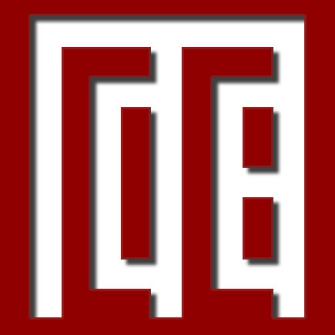 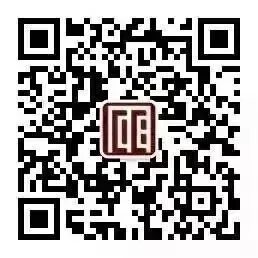 活动负责人：教师教育学院 陈一迪 电话：17861200251QQ：1515430632教师教育学院 张承琳 电话：17861200085                    QQ：1498024047教师教育学院团总支、教师教育学院学生会2019年4月30日附件一：原创文学作品朗诵视频大赛汇总表学院：                                   （注：表格可附加栏，参赛组别填写“创作组”或“朗诵组”，视频除朗诵外增加其他表现形式的可在“备注”一栏标注，如：舞蹈、乐器、PPT等）附件二：作品原创承诺书本人（单位）承诺所申请登记的如下作品的权利归本人（单位）所有，保证提交的作品属本人原创，真实、合法。如有不实，本人（单位）愿承担一切法律责任。作品名称：特此保证。承诺人：        （签章）  年 月 日姓名专业年级作品名称参赛类别联系方式备注